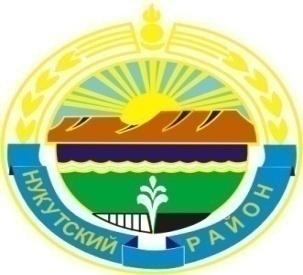 МУНИЦИПАЛЬНОЕ  ОБРАЗОВАНИЕ «НУКУТСКИЙ  РАЙОН»АДМИНИСТРАЦИЯМУНИЦИПАЛЬНОГО ОБРАЗОВАНИЯ «НУКУТСКИЙ РАЙОН»ПОСТАНОВЛЕНИЕот  08 декабря 2014 года		              № 678       		                 п. НовонукутскийОб утверждении Положения о порядке обеспечения питанием обучающихся образовательных организациймуниципального образования «Нукутский район»           На основании ч.4 ст. 37 Федерального закона от 29.12.2012 года № 273-ФЗ «Об образовании в Российской Федерации», от 06.10.2013 года № 131-ФЗ «Об общих принципах организации местного самоуправления в Российской Федерации», руководствуясь ст. 35 Устава муниципального образования «Нукутский район», Администрация ПОСТАНОВЛЯЕТ:Утвердить прилагаемое Положение о порядке обеспечения питанием обучающихся образовательных организаций муниципального образования «Нукутский район» (Приложение №1).Опубликовать настоящее постановление в печатном издании «Официальный курьер» и разместить на официальных сайтах Муниципального казенного учреждения «Управление образования администрации муниципального образования «Нукутский район» и муниципального образования «Нукутский район».Контроль за исполнением настоящего постановления возложить на заместителя мэра муниципального образования «Нукутский район» по социальным вопросам М.П. Хойлову.Мэр                                                                                С.Г. ГомбоевПриложение № 1к постановлению АдминистрацииМО «Нукутский район»от 08.12.2014 г. №678ПОЛОЖЕНИЕо порядке обеспечения питанием обучающихся образовательных организаций муниципального образования «Нукутский район» Общие положения1.    Положение о порядке обеспечения питанием обучающихся за счет бюджетных ассигнований местного бюджета муниципального образования «Нукутский район» (далее - Положение), разработано на основании  ч.4 ст. 37 Федерального закона от 29.12.2012 года № 273-ФЗ «Об образовании в Российской Федерации», Федеральным законом от 06.10.2003 года № 131-ФЗ «Об общих принципах организации местного самоуправления в Российской Федерации», постановлением Главного государственного санитарного врача Российской Федерации «Об утверждении СанПиН 2.4.5.2409-08 «Санитарно-эпидемиологические требования к организации питания обучающихся в общеобразовательных учреждениях, учреждениях начального и среднего профессионального образования» от 23.07.2008 года № 45, Законом Иркутской области от 23.10.2006 года №63-оз «О социальной поддержке в Иркутской области семей, имеющих детей».2.    Настоящее Положение устанавливает случаи и порядок обеспечения питанием обучающихся муниципальных общеобразовательных организаций, реализующих обучение по основным образовательным программам начального общего, основного общего и среднего общего образования в очной форме (далее – общеобразовательные организации), муниципальных дошкольных образовательных организаций, реализующих обучение по основной общеобразовательной программе дошкольного образования за счет средств бюджета муниципального образования «Нукутский район».3.       Под присмотром и уходом за детьми понимается комплекс мер по организации питания и хозяйственно-бытового обслуживания детей, обеспечения соблюдения ими личной гигиены и режима дня.4.      Родительская плата - плата  за присмотр и уход за  ребенком  в образовательной организации, взимаемая с родителей (законных представителей).2. Случаи обеспечения питанием3.    Предоставление питания в дошкольных и общеобразовательных организациях осуществляется в следующих случаях:1)  На бесплатной основе за счет средств местного бюджета воспитанникам дошкольных образовательных организаций следующих категорий:- дети-инвалиды;- дети-сироты и дети, оставшиеся без попечения родителей;- дети с туберкулезной интоксикацией.2)   В форме предоставления дополнительной компенсации на питание за счет субвенции областного бюджета учащимся общеобразовательных организаций следующих категорий: 
         - дети из многодетных семей (семья, имеющая трех и более несовершеннолетних детей); 
         - дети из малоимущих семей (семья, имеющая среднедушевой доход ниже величины прожиточного минимума, установленного на территории Иркутской области). 3)  На платной основе за счет средств родителей (законных представителей) воспитанникам дошкольных образовательных организаций и учащимся общеобразовательных организаций.3. Порядок обеспечения питанием4.   Питание на бесплатной основе за счет местных бюджетов предоставляется воспитанникам дошкольных образовательных организаций на основании заявления родителя (законного представителя) ребенка и документов, подтверждающих право на получение бесплатного питания.5.     Для определения права на получение бесплатного питания родители (законные представители) ежегодно предоставляют руководителю дошкольной образовательной организации  следующие документы:- заявление об освобождении от родительской платы за присмотр и уход за ребенком в дошкольную образовательную организацию;- справка, подтверждающая категорию ребенка (дети-инвалиды – справка медико-социальной экспертизы, дети-сироты и дети, оставшиеся без попечения родителей (законных представителей) - копия распорядительного документа о назначении опеки над несовершеннолетним, дети с туберкулезной интоксикацией - медицинская справка о заболевании от врача-фтизиатра).Регистрацию заявлений осуществляет руководитель или уполномоченное лицо дошкольной образовательной организации. 6.     На основании принятых заявлений руководитель дошкольной образовательной организации издает приказ об освобождении от родительской платы с указанием количественного состава воспитанников.7.      Образовательные организации ежемесячно в срок до 05 числа месяца подают в Управление образования администрации МО «Нукутский район» (далее – Управление образования) отчеты о фактическом предоставлении меры социальной поддержки учащихся, посещающих образовательную организацию. 8.      Управление образования ежемесячно в срок до 10 числа месяца подает в Финансовое управление администрации МО «Нукутский район» (далее – Финансовое управление) сводный отчет на финансирование питания воспитанников и обучающихся образовательных организаций в пределах доведенных лимитов бюджетных обязательств.9.    Финансовое управление перечисляет на лицевой счет Управления образования денежные средства на финансирование питания воспитанников и обучающихся образовательных организаций за счет средств, предусмотренных в местном бюджете на данные цели.10. Для определения права на получение бесплатного питания учащихся в общеобразовательных организациях родители (законные представители) предоставляют в ОГКУ «Управление социальной защиты населения по Нукутскому району» (далее - Управление соцзащиты) документы, установленные в соответствии с законодательством Иркутской области.11.  Право на получение бесплатного питания учащимся общеобразовательных организаций в соответствии с пунктом 10 настоящего Положения наступает с 01 числа следующего месяца.12.    В случае возникновения причин досрочного прекращения права на обеспечение бесплатным питанием учащегося руководитель общеобразовательной организации подает информацию о выбывших учащихся общеобразовательной организации, а также ежегодно предоставляют утвержденные списки детей для получения бесплатного питания в Управление соцзащиты.13. Питание в образовательных организациях в соответствии с настоящим Положением предоставляется обучающимся в дни посещения образовательной организации.Система организации платного питания14.  Питание на платной основе за счет средств родителей (законных представителей) предоставляется воспитанникам дошкольных образовательных организаций и учащимся общеобразовательных организаций.15.        В дошкольных образовательных организациях: - размер родительской платы, взимаемой с родителей (законных представителей), устанавливается муниципальным правовым актом Администрации муниципального образования «Нукутский район»;- размер родительской платы устанавливается на полный рабочий месяц. Начисление родительской платы за текущий месяц производится в зависимости от фактического количества дней посещения воспитанником дошкольной образовательной организации исходя из установленного размера платы родителей (законных представителей) в день;- родительская плата не взимается в периоды отсутствия воспитанников в дошкольных образовательных организациях во время отпуска родителей (законных представителей) на основании личного заявления, болезни ребенка по предъявлении медицинской справки, карантина, закрытия дошкольной образовательной организации на ремонтные работы и (или) аварийные работы.16.       В общеобразовательных организациях:- питание осуществляется по наличному расчету и в соответствии с примерным десятидневным меню, согласованным с руководителем общеобразовательной организации.17.  Контроль за организацией питания, расходованием родительской платы осуществляется руководителем общеобразовательной организации.18.  Образовательная организация в лице руководителя образовательной организации обязана обеспечить сохранность документов, касающихся получения питания обучающимися за счет средств бюджета в течение пяти лет.19.  При установлении родительской платы за присмотр  и уход за детьми в образовательной организации в перечень затрат для расчета её размера учитываются:- расходы на продукты питания;- расходы на хозяйственно-бытовое обслуживание детей, обеспечению соблюдения ими личной гигиены и режима дня (Приложение № 1).Приложение № 1к Положению о питании обучающихся образовательных организациймуниципального образования «Нукутский район» РАСХОДЫ на хозяйственно-бытовое обслуживание детей, обеспечению соблюдения личной гигиены и режима дняМоющие средстваСредства личной гигиеныДезинфицирующие средстваУборочный материал